PUNTUACIÓN OTORGADA POR LA COMISIÓN DE BANCO DE DATOSTITULOS ACADÉMICOS UNIVERSITARIOS	ÁREAS DEL DEPARTAMENTOA: Afín_	PUNTUACIÓN OTORGADA POR LA COMISIÓN DE BANCO DE DATOSOTROS ESTUDIOS	ÁREAS DEL DEPARTAMENTONOMBRE: 	CÉDULA: 		PUNTUACIÓN OTORGADA POR LA COMISIÓN DE BANCO DE DATOSEJECUTORIAS EN EL ÁREA	ÁREAS DEL DEPARTAMENTOSub – Total: Ejecutorias en el ÁreaNOMBRE: 	CÉDULA: 		PUNTUACIÓN OTORGADA POR LA COMISIÓN DE BANCO DE DATOSEXPERIENCIA	ÁREAS DEL DEPARTAMENTOExperiencia Profesional Máximo de quince (15) puntosD. Sub-Total: Experiencia Máximo treinta (30) puntos16. Resultado de la entrevista por la Comisión de Banco de Datos: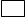 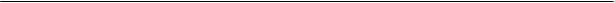 DATOS PERSONALESDATOS PERSONALESDATOS PERSONALESDATOS PERSONALESDATOS PARA EL BANCO DE DATOSENTREGA DE DOCUMENTOSENTREGA DE DOCUMENTOSNombre:(Apellido)(Apellido de casada)(Nombre)Campus. Facultad:Fecha:día	mes	añoCédula:Cédula:Cédula:Cédula:Extensión:Firma del Participante:Firma del Participante:Seguro Social:Seguro Social:Seguro Social:Seguro Social:Centro Regional:Seguro Social:Seguro Social:Seguro Social:Seguro Social:Sub SedeDirección de domicilio:Dirección de domicilio:Dirección de domicilio:Dirección de domicilio:Departamento:Persona que verifica y recibe documentosPersona que verifica y recibe documentosÁrea 1Nombre:Nombre:Tel. Residencial:Tel. Residencial:Tel. Residencial:Tel. Residencial:Área 2Firma:Firma:Celular:Celular:Celular:Celular:Área 3Fecha:Hora:Celular:Celular:Celular:Celular:Área 4Observaciones:Observaciones:Correo Electrónico:Correo Electrónico:Correo Electrónico:Correo Electrónico:Área 5Banco de Datos para Profesor: Eventual	AsistenteParticipa en otros Bancos de Datos: SI	NO	SEDE:DOCUMENTOS QUE ACOMPAÑAN LA SOLICITUDDOCUMENTOS QUE ACOMPAÑAN LA SOLICITUDDOCUMENTOS QUE ACOMPAÑAN LA SOLICITUDDOCUMENTOS QUE ACOMPAÑAN LA SOLICITUDIngresa por primera vez al Banco de Datos	SI	NOA.	Cédula.A.	Cédula.A.	Cédula.A.	Cédula.Última contratación en la UNACHI	Eventual	AsistenteB.	Recibo de pago.B.	Recibo de pago.B.	Recibo de pago.B.	Recibo de pago.Sede:	Semestre:	Año:C. Hoja de VidaC. Hoja de VidaC. Hoja de VidaC. Hoja de VidaD. Certificado de buena salud física expedido por un médico idóneoD. Certificado de buena salud física expedido por un médico idóneoD. Certificado de buena salud física expedido por un médico idóneoD. Certificado de buena salud física expedido por un médico idóneoE. Certificado de salud mental expedido por un psiquiatra idóneo.E. Certificado de salud mental expedido por un psiquiatra idóneo.E. Certificado de salud mental expedido por un psiquiatra idóneo.E. Certificado de salud mental expedido por un psiquiatra idóneo.F. Informe del perfil psicológico expedido por un psicólogo idóneo de la clínica psicológica de la UNACHI, o psicólogo idóneo particular.F. Informe del perfil psicológico expedido por un psicólogo idóneo de la clínica psicológica de la UNACHI, o psicólogo idóneo particular.F. Informe del perfil psicológico expedido por un psicólogo idóneo de la clínica psicológica de la UNACHI, o psicólogo idóneo particular.F. Informe del perfil psicológico expedido por un psicólogo idóneo de la clínica psicológica de la UNACHI, o psicólogo idóneo particular.G.	Licenciatura en la Especialidad; con sus respectivos créditosG.	Licenciatura en la Especialidad; con sus respectivos créditosG.	Licenciatura en la Especialidad; con sus respectivos créditosG.	Licenciatura en la Especialidad; con sus respectivos créditosH. Idoneidad profesional en las profesiones que lo requieren.H. Idoneidad profesional en las profesiones que lo requieren.H. Idoneidad profesional en las profesiones que lo requieren.H. Idoneidad profesional en las profesiones que lo requieren.I.		Posgrado de especialización en Docencia Superior con sus respectivos créditos.I.		Posgrado de especialización en Docencia Superior con sus respectivos créditos.I.		Posgrado de especialización en Docencia Superior con sus respectivos créditos.I.		Posgrado de especialización en Docencia Superior con sus respectivos créditos.J.		Maestría en el área de la especialidad con sus respectivos créditos.J.		Maestría en el área de la especialidad con sus respectivos créditos.J.		Maestría en el área de la especialidad con sus respectivos créditos.J.		Maestría en el área de la especialidad con sus respectivos créditos.K.		Certificación de los 3 últimos años de cursos de informática o TICs con no menos de 40 horas.L.	Certificación de experiencia profesional (opcional).M. Certificación de experiencia docente universitaria (opcional).N.		Certificados de Educación continua en el nivel superior relacionados con la Especialidad (últimos 5 años) (opcional).O. Diplomas y Créditos académicos de otros estudios en el Nivel Superior (opcional).1122334455CACACACACA6. Título de Profesorado de Segunda Enseñanza6. Título de Profesorado de Segunda Enseñanza6. Título de Profesorado de Segunda Enseñanza6. Título de Profesorado de Segunda Enseñanza6. Título de Profesorado de Segunda Enseñanza6. Título de Profesorado de Segunda Enseñanza6. Título de Profesorado de Segunda Enseñanza6. Título de Profesorado de Segunda Enseñanza1122334455No.No.Institución y PaísEspecialidadAñoDip.Cred.Eval.CACACACACA7. Postgrado en Docencia Superior7. Postgrado en Docencia Superior7. Postgrado en Docencia Superior7. Postgrado en Docencia Superior7. Postgrado en Docencia Superior7. Postgrado en Docencia Superior7. Postgrado en Docencia Superior7. Postgrado en Docencia Superior1122334455No.No.Institución y PaísEspecialidadAñoDip.Cred.Eval.CACACACACA8. Estudios de Postgrado (Diploma de Especialización o Créditos de Postgrado) (puntos proporcionales)8. Estudios de Postgrado (Diploma de Especialización o Créditos de Postgrado) (puntos proporcionales)8. Estudios de Postgrado (Diploma de Especialización o Créditos de Postgrado) (puntos proporcionales)8. Estudios de Postgrado (Diploma de Especialización o Créditos de Postgrado) (puntos proporcionales)8. Estudios de Postgrado (Diploma de Especialización o Créditos de Postgrado) (puntos proporcionales)8. Estudios de Postgrado (Diploma de Especialización o Créditos de Postgrado) (puntos proporcionales)8. Estudios de Postgrado (Diploma de Especialización o Créditos de Postgrado) (puntos proporcionales)8. Estudios de Postgrado (Diploma de Especialización o Créditos de Postgrado) (puntos proporcionales)1122334455No.No.Institución y PaísEspecialidadAñoDip.Cred.Eval.CACACACACA9. Perfeccionamiento Profesional ( ver criterios de evaluación)9. Perfeccionamiento Profesional ( ver criterios de evaluación)9. Perfeccionamiento Profesional ( ver criterios de evaluación)9. Perfeccionamiento Profesional ( ver criterios de evaluación)9. Perfeccionamiento Profesional ( ver criterios de evaluación)9. Perfeccionamiento Profesional ( ver criterios de evaluación)1122334455No.No.Congreso, seminario, otrosInstituciónAñoDuraciónCACACACACAAprobado en Consejo Académico No. 3, del 10 de abril de 2018.obado en Consejo Académico No. 3, del 10 de abril de 2018.obado en Consejo Académico No. 3, del 10 de abril de 2018.obado en Consejo Académico No. 3, del 10 de abril de 2018.obado en Consejo Académico No. 3, del 10 de abril de 2018.10. Investigaciones10. Investigaciones10. Investigaciones10. Investigaciones1122334455No.No.Título de la InvestigaciónCart. VIP Evaluación y AñoCACACACACA11. Publicaciones11. Publicaciones11. Publicaciones11. Publicaciones1122334455No.No.TítuloTipo, medio y fechaCACACACACA12. Conferencias12. Conferencias12. Conferencias12. Conferencias1122334455No.No.TítuloCertificación y AñoCACACACACA14. Docencia Universitaria14. Docencia Universitaria14. Docencia Universitaria14. Docencia Universitaria14. Docencia Universitaria14. Docencia Universitaria1122334455No.No.UniversidadUniversidadUniversidadAños de ServicioCACACACACAExperiencia DocenteExperiencia DocenteExperiencia Docente15. Profesional15. Profesional15. Profesional15. Profesional15. Profesional1122334455No.No.Institución o EmpresaCargoAños de ServicioCACACACACA